Uzņemšana profesionālās vidējās izglītības programmās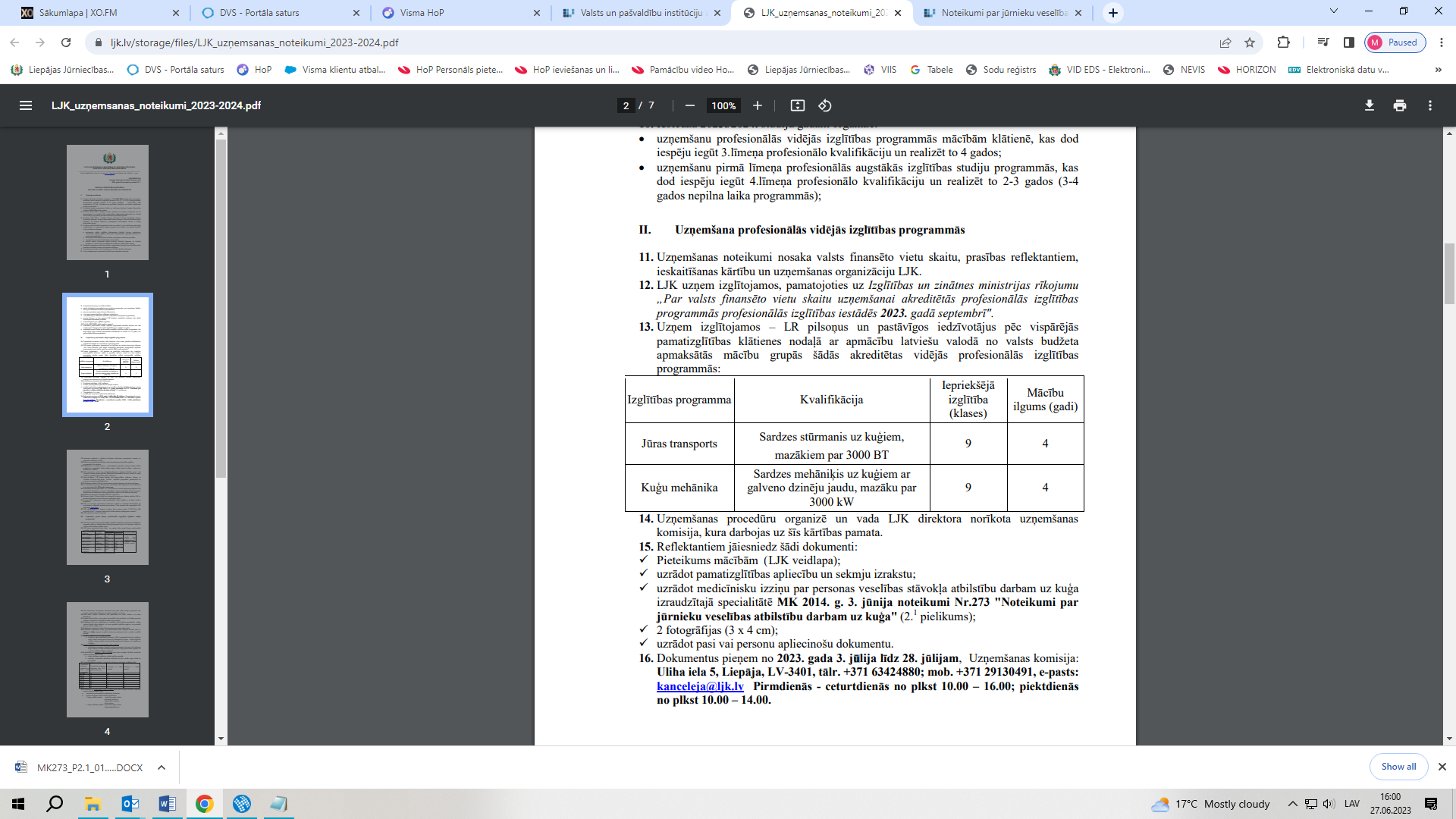 Reflektantiem jāiesniedz šādi dokumenti:pieteikums mācībām (RTU LJK veidlapa);uzrādot pamatizglītības apliecību un sekmju izrakstu;uzrādot medicīnisku izziņu par personas veselības stāvokļa atbilstību darbam uz kuģa izraudzītajā specialitātē MK 2014. g. 3. jūnija noteikumi Nr.273 "Noteikumi par jūrnieku veselības atbilstību darbam uz kuģa" (2.1 pielikums);2 fotogrāfijas (3 x 4 cm);uzrādot pasi vai personu apliecinošu dokumentu